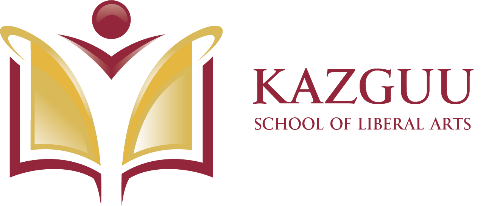 ВЫСШАЯ ГУМАНИТАРНАЯ ШКОЛАРекомендуемое количество кредитовдля специальности Переводческое дело (2020 год поступления)срок обучения – 4 годаСұрақтарыңызды эдвайзерге d_abdrakhmanova@kazguu.kz корпоративтік пошта арқылы жіберуіңізді сұраймыз.При возникновении вопросов, свяжитесь с эдвайзером посредством корпоративной почты d_abdrakhmanova@kazguu.kz .If you have a question, please, contact your advisor via corporate e-mail d_abdrakhmanova@kazguu.kz .Код дисциплиныНаименование дисциплиныКредиты1 год обучения (курс)1 год обучения (курс)1 год обучения (курс)Общеобразовательные дисциплиныОбщеобразовательные дисциплины31GED 1102Казахский/ Русский  язык (А1, А2, В1, В2, С1)5IKT 1104Информационно-коммуникационные технологии5PICW I 1105Философия и идентичность в современном мире I4GrU 1107Практическая грамматика английского языка (КВ)5BFL 1108Базовый иностранный язык (B1)10FK (1)Физическая культура2Дополнительные виды обученияДополнительные виды обучения0Learning how to learn0TSOIR (1)Творчество, служение обществу и интеллектуальное развитие (CSI)0ИТОГО В СЕМЕСТРИТОГО В СЕМЕСТР31Общеобразовательные дисциплиныОбщеобразовательные дисциплины21GED 1103Казахский/ Русский  язык (А1+, А2+, В1+, В2+, С1+)5PICW I 1106Философия и идентичность в современном мире II4ITI 1109Введение в переводоведение5GED 1101Современная история Казахстана5FK (2)Физическая культура2Базовые дисциплины – обязательный (вузовский) компонентБазовые дисциплины – обязательный (вузовский) компонент10BFL 1201Базовый иностранный язык (B2)10Дополнительные виды обученияДополнительные виды обучения0TSOIR (2)Творчество, служение обществу и интеллектуальное развитие (CSI)0Профессиональная практикаПрофессиональная практика1UOPУчебно-ознакомительная  практика1ИТОГО В СЕМЕСТРИТОГО В СЕМЕСТР32